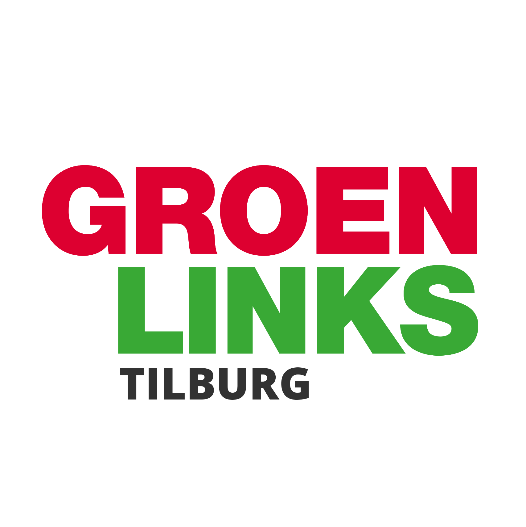 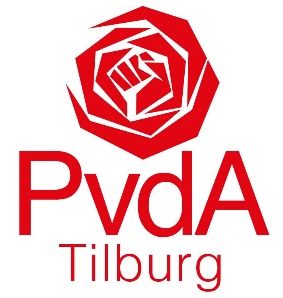 SCHRIFTELIJKE VRAGEN AAN HET COLLEGE | Art. 41 Reglement van OrdeDatum: 13 april 2023Onderwerp: Jongeren in de bijstand eerlijk behandelenHet college wordt verzocht de volgende vragen schriftelijk te beantwoorden:Onlangs werd bekend dat de gemeente Utrecht -met toestemming van het ministerie - definitief stopt met strengere bijstandsregels voor jongeren. Tot nu toe moeten jongeren tot en met 27 jaar nog aan strengere eisen voor de bijstand voldoen dan andere mensen. Deze regels waren er omdat het jongeren zou stimuleren werk te vinden. Maar het levert vooral stress op. De gemeente Utrecht deed een proef waarin ze de zoektermijn van vier weken afschaften en vrijlatingsregeling voor inkomsten en vrijwilligersvergoedingen instelden. De proef is zo goed bevallen dat ze er nu beleid van maken. Negatieve effecten, zoals dat er massaal jongeren die het niet nodig hebben een uitkering aanvragen, zijn uitgebleven. Voor Partij van de Arbeid en GroenLinks is het belangrijk dat we werk maken van een sociale uitvoering van de Participatiewet. Dat betekent werken vanuit vertrouwen en de menselijke maat voorop. 

Dit leidt voor onze fracties tot de volgende vragen: 1. Hoe kijkt het college aan tegen het stoppen van strengere bijstandsregels voor jongeren van de gemeente Utrecht, en hoe gaat het college daar op dit moment mee om in Tilburg? 
2. Tilburg hanteert, voor zover bij de indieners bekend is, ‘formeel’ nog steeds de zoekperiode van vier weken voor jongeren onder de 27 die een bijstandsuitkering aanvragen. 
2a. Is het college bereid dit aan te passen en de zoekperiode voor jongeren generiek los te laten? Zo ja, per wanneer? Zo nee, waarom niet? 
2b. Welke andere versoepelingen die de gemeente Utrecht inzet kan en gaat het college overnemen? 
De Volkskrant geeft aan dat 70% van de jongeren die recht hebben op een bijstandsuitkering deze niet aanvraagt. 

3a. Is er zicht op de hoogte van dit percentage in Tilburg?3b. Hoe kijkt het college aan tegen het niet-gebruik onder Tilburgse jongeren die recht hebben op een uitkering?
3c. Wat doet de gemeente Tilburg nu al om jongeren die recht hebben op bijstand te bereiken? Vindt het college dit voldoende, gegeven de uitkomsten van het Volkskrant onderzoek? 3d. Hoe gaat het college proberen deze groep nog beter te bereiken? 
In Enschede is de hoogte van de bijstandsuitkering voor 18, 19 en 20 – jarige gelijk getrokken aan het bedrag voor volwassenen vanaf 21 jaar.  4a. Hoe is dit in Tilburg geregeld? 4b. Zou het college het voorbeeld van Enschede willen volgen? Per wanneer wilt u dit doorvoeren? Zo nee, wat zijn uw afwegingen om dit niet te doen? 5. Indien u wijzigingen voor gaat stellen, op welke termijn kan de gemeenteraad hiervoor dan het raadsvoorstel of een terugkoppeling verwachten?Bronnen:https://utrecht.bestuurlijkeinformatie.nl/Reports/Item/68d9789c-b3c7-401e-a6b9-07afd07c51ba11 april 2023, NRC: https://www.nrc.nl/nieuws/2023/04/11/onwettige-utrechtse-uitkeringsproef-die-bijstand-voor-jongeren-toegankelijker-maakt-wordt-nu-beleid-a4161738 11 april 2023, Volkskrant: https://www.volkskrant.nl/nieuws-achtergrond/veel-jongeren-die-recht-hebben-op-uitkering-vragen-die-niet-aan~bad7d4b3/Indien nodigToelichting: zie bovenstaandOndertekening naam raadslid/partijStefan Jansen – PvdA TilburgDwayne Heuvelmans – GroenLinks Tilburg